「ひょうご安心旅」プロモーション　申込書・同意書令和　　年　　月　　日下記の事項を遵守し、「ひょうご安心旅」プロモーションに参加することを同意します。①　兵庫県「業種ごとの感染拡大予防ガイドライン」の「⑬ホテル又は旅館」の内容を踏まえた取組を実施していること（兵庫県「業種ごとの感染拡大予防ガイドライン」リンク先URLhttps://web.pref.hyogo.lg.jp/kk03/corona/corona_guideline.html）②　ひょうご観光本部ＨＰでの公表に同意すること　　　https://www.hyogo-tourism.jp/news/124＜参考：兵庫県「業種ごとの感染拡大予防ガイドライン」＞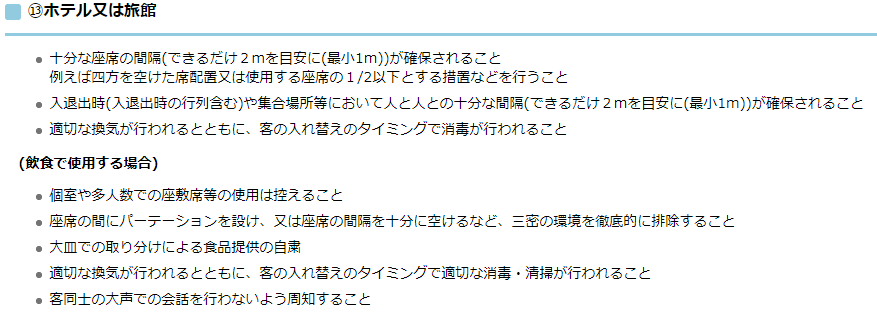 「ひょうご安心旅」プロモーション　申込書・同意書令和　　年　　月　　日下記の事項を遵守し、「ひょうご安心旅」プロモーションに参加することを同意します。①　貸切バス旅行連絡会「貸切バスにおける新型コロナウイルス対応ガイドライン」の内容を踏まえた取組を実施していること貸切バス旅行連絡会「貸切バスにおける新型コロナウイルス対応ガイドライン」http://www.bus.or.jp/news/covid-19guideline_kashikiri.pdf②　ひょうご観光本部ＨＰでの公表に同意することhttps://www.hyogo-tourism.jp/news/124「ひょうご安心旅」プロモーション　申込書・同意書令和　　年　　月　　日下記の事項を遵守し、「ひょうご安心旅」プロモーションに参加することを同意します。①　日本旅客船協会「旅客船事業における新型コロナウイルス感染予防対策ガイドライン」の内容を踏まえた取組を実施していること日本旅客船協会「旅客船事業における新型コロナウイルス感染予防対策ガイドライン」https://www.jships.or.jp/news_detail.php?id=7554②　ひょうご観光本部ＨＰでの公表に同意することhttps://www.hyogo-tourism.jp/news/124参画施設名郵便番号所在地施設ホームページアドレス担当者名担当者メールアドレス担当者電話番号参画事業者名郵便番号所在地事業者ホームページアドレスロゴマークプレート必要枚数枚担当者名担当者メールアドレス担当者電話番号参画事業者名郵便番号所在地ホームページアドレスロゴマークプレート必要枚数枚担当者名担当者メールアドレス担当者電話番号